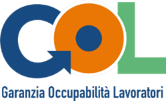 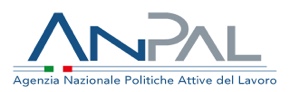 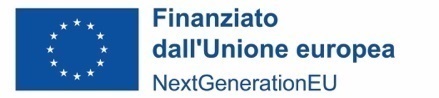 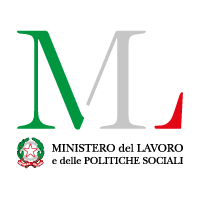 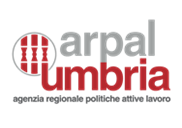 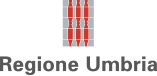 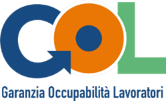 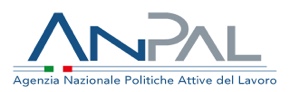 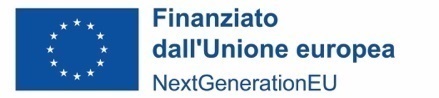 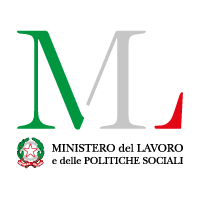 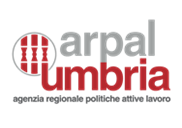 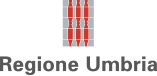 												ALLEGATO ROggetto: comunicazione avvio attività □  formative  □  tirocinio curriculare Corso codice __________________________________________________________________________(da inviare almeno 7 gg. prima dell’avvio delle attività d’aula e 5 gg prima dell’avvio dell’attività di tirocinio curriculare)Il sottoscritto___________________nato a  __________ il  in qualità di legale rappresentante dell’Organismo di formazione_______________________________selezionato per la realizzazione dei corsi di formazione relativi al percorso 4 del Programma GOL – Umbria ai sensi della D.D. n. 1595 del 10 ottobre 2023 per gli adempimenti di competenza trasmette la sotto elencata documentazione: comunicazione della data di inizio e sede di svolgimento (in caso di tirocinio indicare anche denominazione e PIVA dell’impresa ospitante)elenco degli allievi, con indicazione del Nome e Cognome, Codice Fiscale, APL/CPI di riferimentocalendario di svolgimento delle attivitàDistinti saluti                                                    Luogo e data                                         								Il  Legale rappresentante			                                                                           _______________________________